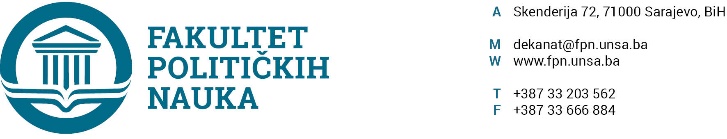 Broj: 01-3-33-37-1/2019Sarajevo, 28.02.2019.godineNa osnovu člana 108. Statuta Univerziteta u Sarajevu, a u vezi sa članovima 18.,87. i 90. Zakona o javnim nabavkama (“Službeni glasnik BiH” broj: 39/14), člana 4. Pravilnika o direktnom sporazumu Fakulteta političkih nauka Univerziteta u Sarajevu br. 02-1-291-17/17 od 11.04.2017. godine i Planom javnih nabavki za 2019. godine, po prethodnoj saglasnosti sekretara, dekan d o n o s iODLUKUo pokretanju postupka javnih nabavkiČlan 1.Pokrenuti postupak javnih nabavki putem direktnog sporazuma za sljedeći predmet javnih nabavki:- Ostala sitna roba i potrepštine (alat, brave, ključevi, kablovi, baterije, prezenteri, pečati, žigovi, pločice sa natpisom, ramovi za slike procijenjene vrijednosti 1.000,00 KM (bez PDV).Jedinstveni rječnik javnih nabavki (CPV kod):  44500000-5 (Alat, brave, ključevi, šarke, vijci, lanac i opruge); 30192150-7 (Pečati s datumom); 30192151-4 (Žigovi); 31224810-3 (Produžni kablovi); 31440000-2 (Baterije); 44423450-0 (Pločice s natpisom); 39298200-9 (Ramovi za slike) 16311000-8 (Kosilice za travnjak). Redni broj u Planu javnih nabavki 11. Robe. Član 2.Izvor sredstava za finansiranje javnih nabavki iz člana 1. odluke su vlastiti prihodi.Član 3.Zadužuju se stručne službe da prikupe odgovarajuće ponude u skladu sa članom 5. Pravilnika o direktnom sporazumu Fakulteta, nakon čega će se u skladu sa članom 6. i 7. Pravilnika o direktnom sporazumu Fakulteta zaključiti Ugovor. Član 4.Odluka stupa na snagu danom donošenja.                                                                                                                                                                         DEKAN                                                                                ________________________                                                                                                 Prof.dr. Šaćir Filandra Dostaviti:1. U spise javnih nabavki;2. http://fpn.unsa.ba/b/javne-nabavke/ 